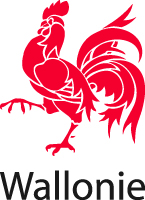 Commune de ManhayURBANISME AVIS D’ANNONCE DE PROJET Le collège communal fait savoir qu’en vertu du Code du Développement Territorial il est saisi d’une demande de :Permis d'urbanismeLes demandeurs sont « DDS ENGINEERING SPRL » représentée par Monsieur DE SAEDELEERdont le siège social se situe à 5380 FERNELMONT, rue Salinas n° 17.Le terrain concerné est situé à 6960 MANHAY, Hé du Seigneur, Freyneux et cadastré MANHAY/5ème Division/ODEIGNE Section A n° 1074 H - Lot 37 - Permis d’urbanisation délivré en date du 14 juillet 1968 à la SPRL « A.H.C.» et modifié le 14 décembre 1970.Le projet consiste en la régularisation d’une habitation unifamiliale (toiture couvrant la terrasse arrière et passerelle latérale) et la régularisation d’une tour d’observation. et présente les caractéristiques suivantes : Ecarts aux prescriptions du Permis d’urbanisation délivré en date du 14 juillet 1968 à la SPRL « A.H.C.» et modifié le 14 décembre 1970 au point de vue de :Hauteur sous corniche en façade arrière supérieure à 5.00m ;Toiture en tuiles plates ton noir ;Tour d’observation et passerelle d’accès hors de la zone de construction prévue au plan du permis d’urbanisation ; Le dossier peut être consulté les jours ouvrables de 9h00 à 12h00 à l’adresse suivante : Administration Communale – Service Urbanisme, Voie de la Libération n° 4 – 6960 MANHHAYDes explications sur le projet peuvent être obtenues auprès de Mme SCHWINDT Louise - 086/45.03.18 dont le bureau se trouve à : Voie de la Libération n° 4, 6960 MANHAYLes réclamations et observations écrites sont à envoyer du 09.08.2023 au 31.08.2023 (suspension entre le 15 juillet et le 16 aout sur base des articles D.IV.50 et D.IV.51 du CoDT) au collège communal : - par courrier ordinaire à l’adresse suivante : Administration Communale, Voie de la Libération n°4, 6960 MANHAY - par courrier électronique : louise.schwindt@manhay.org 